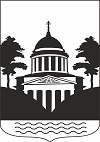 Российская ФедерацияНовгородская областьДУМА ЛЮБЫТИНСКОГО МУНИЦИПАЛЬНОГО  РАЙОНАРЕШЕНИЕО внесении изменений в Положение о денежном и материальном стимулировании муниципальных служащих Администрации муниципального района.Принято Думой Любытинского  муниципального района  26.03.2021 годаДума Любытинского муниципального района          В соответствии с пунктом 2 статьи 22 Федерального закона от 02 марта 2007 года  №25 –ФЗ «О муниципальной службе в Российской  Федерации»,  областным законом от 25 декабря  2007 №240-ОЗ «О некоторых вопросах правового  регулирования муниципальной службы в Новгородской области»   РЕШИЛА:1.Внести в Положение о денежном и  материальном стимулировании  муниципальных служащих Администрации  муниципального района, утвержденного решением Думы  муниципального района  от 27.11.2014 №306 следующие изменения: 1.1. В преамбуле решения исключить слова «областным законом от 8 сентября 2006 года №713-ОЗ «Об оплате труда в органах государственной власти, иных государственных органов Новгородской области»;1.2.пункт 5.2. изложить в следующей редакции:«5.2. Выплата ежемесячной надбавки за особые условия муниципальной службы осуществляется в размерах согласно приложению 3 к настоящему Положению.»1.3. дополнить  Положение приложением 3 «Размеры ежемесячной надбавки к должностному окладу за особые условия муниципальной службы»        2. Опубликовать решение в бюллетене  «Официальный вестник»  и разместить на официальном сайте Администрации Любытинского муниципального района  в информационно-коммуникационной сети Интернет.Председатель Думымуниципального района                              М.Н. Ершоваот 26.03.2021 года №45Глава муниципального  района                             А.А. Устинов       № п/пНаименование должности ежемесячная надбавка за особые условия                         (в % к должностному окладу)1Первый заместитель Главы администрации муниципального района Заместитель Главы администрации муниципального района 150-2002Управляющий делами Администрации муниципального районаПредседатель комитета  Администрации муниципального районаНачальник управления Администрации муниципального района120-1503Заведующий отдела Администрации муниципального районаПервый заместитель (заместитель) председателя комитета Администрации муниципального районаЗаместитель начальника управления Администрации муниципального районаЗаместитель заведующего  отдела Администрации муниципального района Начальник  отдела в комитете Администрации муниципального районаНачальник (заведующий) отдела в управлении Администрации муниципального районаКонсультант Главы муниципального района       90-1204Главный специалист Ведущий специалист60-905Специалист 1 категории30-60